        ______________________________________________________________________________________________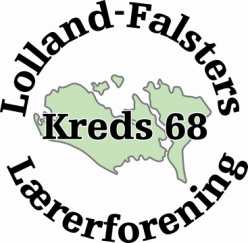 TEMAUDSENDELSE OM DLF-KONGRES 2018Der er tradition for, at kredsstyrelsens ikke-kongresdelegerede medlemmer deltager som gæster og skriver om deres oplevelse af årets kongres i Danmarks Lærerforening. Her kan du læse Birgitte Bertelsens indtryk. Kim Christiansens indtryk fra kongressen er ligeledes vedhæftet.Min første DLF kongres.Det var et ganske særligt syn at se hele DLF`s hovedstyrelse, alle de delegerede samt inviterede (kredsstyrelser og tillidsfolk) fylde salen og en meget speciel følelse sammen at synge DLF`s sang. Et fællesskab i en stærk fagforening, som med: sin vilje, sit håb og sin tro stadig kan præge vor tid, i den stadige kamp, vil tage en strid om hverdagens krav. Vejen er lang, og vi har alle ansvar for mer’ end os selv. (udpluk fra sangen) i den grad giver mening i denne tid.Der gik nærmest et sus gennem salen, da 3F´s formand, Per Christensen, fastslog, at ”kampen” om folkeskolen er en fælles kamp for hele fagbevægelsen og et vigtigt indsats område for den nye hovedorganisation for FTF og LO, nemlig Fagbevægelsens Hovedorganisation. Vi skal turde være politiske, og den økonomiske udsultning af folkeskolen, lukninger af små skoler og lærer/elev flugten fra folkeskolen skal italesættes. Folkeskolen skal ikke være et ”spareobjekt” men et ”investeringsobjekt”. Hvis vi ikke har en velfungerende folkeskole, så har vi ikke et ordentligt fællesskab, og kampen for folkeskolen er ikke kun lærernes kamp, påpegede han. Klapsalverne var naturligvis store!Anders Bondo ridsede i velkomsttalen en del aktuelle punkter op, hvor DLF har arbejdet benhårdt for at skabe forandringer, justeringer og tiltag i forholdet til lærernes dagligdag efter OK18. Bondo nævnte b.la.: De 5 Pejlemærker om øget frihed i Fælles Mål, Læringsplatformene og Elevplanerne. Anders fremhævede ligeledes ”Ny Start” samarbejdet, Undersøgelseskommissionen og Folkeskoleidealet. Billedet af dagligdagen på skolerne skal beskrives, samt de udfordringer, som vi hver dag står overfor. Der skal skabes en fælles tillid og gøres en fælles indsats, for at løse udfordringerne for Fremtiden Folkeskole.Evaluering og beskrivelse af OK 18 sendte mig følelsesmæssigt tilbage til en tidsperiode af store forventninger, skuffelse og håb. Forventninger fordi DLF endelig skulle forhandle igen, og vi lærere nok var overbeviste om, at vi selvfølgelig ville ende med en fornuftig aftalt overenskomst om vores arbejdstid. Skuffelse fordi resultatet netop ikke endte sådan, og fordi vi, i særdeleshed i vores kommuner, er så hårdt spændt for på alle parametre. Men også skuffelse fordi hele fagbevægelsens støtte og DLF´s utrættelige og ihærdige arbejde, samt de endeløse forhandlinger, ikke var nok til at sende os over målstregen. Håb fordi jeg er ganske overbevist om, at Undersøgelseskommissionen uden tvivl vil komme med anbefalinger til en helt ny start for fremtidens folkeskole, som vil højne ”kvaliteten”, styrke arbejdsmiljøet og øge arbejdsglæden (for eleverne) og for lærerne, samt synliggøre udfordringerne vedr. mangfoldigheden og udfordringerne i folkeskolerne geografisk og økonomisk. Det stærke sammenhold, som både de offentlige og de private fagforeninger havde under OK18, viser sig fortsat, da de andre fagforeninger ønsker en statusrapport vedr. ”Ny start” og Undersøgelseskommissionen ultimo 2019. Så vi står stadig sammen (Nok er Nok, En fælles løsning osv.), og det er en ganske anden fornemmelse end efter OK13.Gordon Ørskov Madsen evaluerede OK18 og problematiserede, om der overhovedet er mulighed for en central aftale på sigt med de håb, forventninger og de iboende ressourcebindinger, det kræver. Det mente han dog var et must. Mange kommuner er lykkes med en lokalaftale, nogle bedre end andre, få kommuner har ingen aftaler. Denne skævvridning eller ”rangering” er ikke ønskelig for lærerne og folkeskolen som helhed. Der bliver nødt til at investeres i folkeskolen, og en arbejdstidsaftale er kun en del af denne investering.  Jeanette Sjøberg talte om Folkeskoleidealet. Kerneværdierne forsøges beskrevet, og der kommer en procesplan ud, så drøftelserne når helt ud på medlemsmøderne blandt lærerne. De politiske partiers skolesyn splitter os (Benchmark, ranglister mm), og diskussionen om pædagogik og dannelse er fortrængt, men Folkeskoleidealet kan samle os alle både indenfor og udenfor skolen. Dækker Folkeskoleidealet også dem vi ikke kan rumme? Hvorfor siger vi det ikke ærligt? spørger Jeanette. En skarp pointe. Lærerne er de vigtigste, for at eleverne lykkes med deres læring og dannelse. Der skal ikke være kontrol og styring, vi kan nemlig godt selv. Respekten for professionen og lærerne skal tilbage. Vi skal også turde sige fra og sige tingene ligeud, som de rent faktisk er eller forholder sig. Vi vil noget, og vi kan noget. Men kan vi holde til det eksisterende lærerliv til vi er 70 år? Jeg tror, at jeg/vi kender svaret. Arbejdet med Folkeskoleidealet bliver uden tvivl meget spændende.DLF`s videre arbejde i en styrket fagbevægelse gav rigtig god mening. Vi skal bygge videre på fundamentet, som OK18 gav. Vi ønsker et solidarisk velfærdssamfund og styrkede demokratiske processer. Vi skal tage ansvar, tage del i og have holdninger til alt, hvad der har med samfundet at gøre. Den danske velfærdsmodel ”Flexicurity” er måske ikke så beundringsværdig alligevel. De offentlige arbejdspladser bliver mindre attraktive, og der er mindre kvalitet i, tillid til og tilfredshed med den offentlige velfærd. Der er mindre arbejdsglæde, motivation og medejerskab. Der skal en ny velfærdsdagsorden til. Vi skal turde ytre os og ikke tynges af magtesløshed i ”denne tunge maskine” / samfundsmodel. Den nye Fagbevægelsens Hovedorganisation kan og skal være denne nye mulighed for en anden dagsorden, og dette styrkede samarbejde, og den derved styrkede indflydelse, starter helt nede på det lokale plan. ”Ny start” punktet blev overværet af kommissionsformanden Per B. Christensen, hvilket jeg synes var et godt signal at sende for kommissionens arbejde og formål. Det er nemlig et ligeværdigt samarbejde for fælles løsninger, som er vejen frem for at få en ny start på hele vores område. Så selvom Per ikke var på talerstolen, noterede jeg mig, at han flittigt skrev ned fra indlæggene. Hvordan skal vi kunne lykkes med inklusionen, og hvilke anbefalinger og handlinger er der brug for, når hverdagen er så presset for både lærere og inkluderede elever. Professionsidealet er og bliver i den grad aktuel. ”Ny start” skal gøre op med bureaukratisering og overstyring, og det er vist også på høje tid. Derfor er det også essentielt, at vi alle ytrer os og ikke tynges af handlingslammelse og magtesløshed. Self efficacy, ens egen indflydelse på eller evne/indsats til at opnå mål, blev nævnt både i forbindelse med inklusions udfordringer og det gode arbejdsliv. Når man som lærer ikke føler eller har indflydelse på ens dagligdag, så tæres der alt for meget på ens professionalisme, men ligeledes på ens motivation, glæde og medejerskab. Fortællingerne fra ”det virkelige liv” bliver absolut vigtige, når det gode arbejdsliv for alle (lærere og elever) skal finde en ny start. Det gode arbejdsliv effektueres ikke alene ved arbejdstidsaftaler, selve forståelsen og udmøntningen af ordlyden i aftalen er altafgørende. Bl.a. blev det påpeget, at ordet ”forberedelsestid” skal tilbage i referencerammen, og dermed en tydeliggørelse i forholdet til ordene ”at kvalificere undervisningen”Skoleledernes opgave i hele ”Ny start” projektet er lige betydningsfuld akkurat ligesom kommunernes (ja, helt ind til Christiansborg). De skal også tage ejerskab af denne nye mulighed for i fællesskab at skabe det gode skoleliv og det gode arbejdsliv. Derfor blev der også vedtaget udsendelsen af et brev til alle kommuner, at DLF er klar til en ny ”halvleg”.Vedtægtsændringer 1: omhandlede valgtidspunkt og overdragelsesperiode i Landsstuderendes Landskreds. Det blev vedtaget. 2: omhandlede kredsenes mulighed for at holde generalforsamling hvert andet år. Det blev nedstemt. 3: forlængelse af kredsenes valgperiode til 4 år, ligesom i Hovedstyrelsen. Forslaget blev trukket, men taget op på et senere tidspunkt.Min første kongres var slut, og det var glædeligt at Hanne, Jette og Bo fra Guldborgsund kommune kunne deltage om tirsdagen, og Carsten, Karen og Bo fra Lolland Kommune om onsdagen. Jeg blev bekræftet i, at det giver så umådelig god mening at være medlem af DLF. Et stærkt fællesskab i en stærk fagforening, som historisk, såvel som nu, har kæmpet hårdt for medlemmerne. Og med: sin vilje, sit håb og sin tro stadig kan præge vor tid, i den stadige kamp, vil tage en strid om hverdagens krav. Vejen er lang, og vi har alle ansvar for mer’ end os selv. (udpluk fra DLF sangen) i den grad giver mening i denne tid, såvel som i fremtiden.Birgitte Bertelsen (TR på Stormarkafdelingen Nakskov og Kredsstyrelsesmedlem)